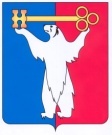 АДМИНИСТРАЦИЯ ГОРОДА НОРИЛЬСКАКРАСНОЯРСКОГО КРАЯРАСПОРЯЖЕНИЕ25.09.2023	г.Норильск	№ 6092О предоставлении разрешения на условно разрешенный вид использования земельного участка Рассмотрев заявление Оджахвердиева Фазила Коджа оглы о  предоставлении разрешения на условно разрешенный вид использования земельного участка с кадастровым номером 24:55:0402006:3830 «магазины, деловое управление», расположенного по адресу: Российская Федерация, Красноярский край, городской округ город Норильск, район Центральный, проезд Михайличенко, № 8, в соответствии с требованиями п. 6 ст. 37, ст. 39 Градостроительного кодекса Российской Федерации, Положением об организации и проведении публичных слушаний по вопросам градостроительной деятельности в муниципальном образовании город Норильск, утвержденным решением Норильского городского Совета депутатов от 13.05.2008 № 11-239, раздела 1 подраздел 1.2 Части III Правил землепользования и застройки муниципального образования город Норильск, утвержденными решением Норильского городского Совета депутатов от 10.11.2009 
№ 22-533, учитывая протокол и заключение о результатах публичных слушаний, рекомендации Комиссии по землепользованию и застройке  муниципального образования город Норильск,1. Предоставить разрешение на условно разрешенный вид использования земельного участка с кадастровым номером 24:55:0402006:3830 «магазины, деловое управление», расположенного в территориальной зоне застройки многоэтажными жилыми домами 9 этажей и выше - Ж-2 по адресу: Российская Федерация, Красноярский край, городской округ город Норильск, район Центральный, проезд Михайличенко, № 8.2.  	Управлению по градостроительству и землепользованию Администрации города Норильска направить копию настоящего распоряжения в адрес Управления Федеральной службы государственной регистрации, кадастра и картографии по Красноярскому краю для внесения изменений в сведения о земельном участке в государственный кадастр недвижимости в течение 5 рабочих дней с даты его издания.3. 	Опубликовать настоящее распоряжение в газете «Заполярная правда» и разместить его на официальном сайте муниципального образования город Норильск.4.  Контроль исполнения пункта 2 настоящего распоряжения возложить на заместителя Главы города Норильска по земельно-имущественным отношениям и развитию предпринимательства.Глава города Норильска	                                                             	                 Д.В. Карасев